♪アロマの香で心をほどいてみませんか♪                                        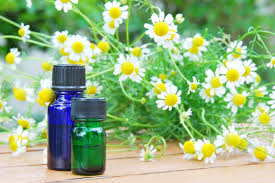 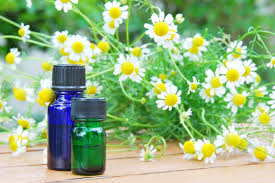 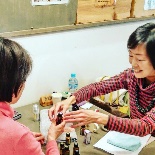 6/27（木）14：00～15：30 「アロマスプレーを作ろう」　7/25(木) 場所： 結caf’e 　横浜市磯子区洋光台3－1－6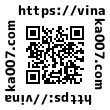 参加費: \1,500プラス1ドリンク　　　     定員：4名講師：ヴィナカsmile（スミレ）倶楽部　 高橋美緒℡：080－5470－1960  Email: suteki007@gmail.com